                                                           УтверждаюДиректор КГУ «ОШ №46»        ______________Ибадуллаева Г.С                                                                                       «____»_______________2023 годМенюдля организации питания учащихся 5-11 классов из социально-уязвимых слоев населенияв общеобразовательных школах за счет  средств  фонда « Всеобуч»1 неделя 5 деньСумма ______тенгеМед.сестра                 Бархитова Т.ДАрендатор                 Жувандыкова А.Б                                                                           УтверждаюДиректор КГУ «ОШ №46»        ______________Ибадуллаева Г.С                                                                                       «____»_______________2023 годМеню блюддля организации питания учащихся начальных классовза счет бюджетных средств на 2023-2024 год1 неделя 5 деньСумма______ тенгеМед.сестра                 Бархитова Т.ДАрендатор                 Жувандыкова А.БНаименования блюд Выход блюда, г5-11 кл.ИнгредиентыБрутто, гСалат из капусты св. ,свеклы100Капуста св.88Салат из капусты св. ,свеклы100Свекла40Салат из капусты св. ,свеклы100Caxap песок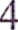 Салат из капусты св. ,свеклы100Масло растит.8Салат из капусты св. ,свеклы100Соль йодир.1Биточки мясные(говядина,курица)100Мясо котлетное (говядина, курица)        100Биточки мясные(говядина,курица)100Хлеб22,5Биточки мясные(говядина,курица)100Молоко24Биточки мясные(говядина,курица)100Лук репчатый10Биточки мясные(говядина,курица)100Масло раст.10Биточки мясные(говядина,курица)100Сухари20Биточки мясные(говядина,курица)100Соль йодир.1Гречка отварная150Kpyпa           60Гречка отварная150Масло слив8Гречка отварная150Соль йодир1Сок натур200Сок натур                     200Хлеб ржано-пшеничный40Хлеб ржано-пшеничный40Калорийность, ккалКалорийность, ккалНаименования блюдВыход блюда, гИнгредиентыБрутто,гСалат из капусты св.свеклы60Капуста св.48Свекла250Сахар песок3Масло растит.5Соль йодированная.1Биточки мясные (говядина/курица)80Мясо котлетное (говядина/курица)100Хлеб22,5Молоко24Лук репчатый10Масло раст.10Сухари20Соль йодир.1Гречка отварная100Крупа60Масло слив.5Соль йодир.1Сок натур.200Сок натур200Хлеб ржано-пшеничный20Хлеб ржано-пшеничный20Калорийность,ккал